 Student Government Association (SGA) Senate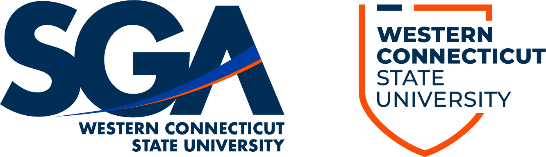 Friday, November 17th, 2023 | 1:00PM – 3:00PM ESTSC 202| Midtown CampusChair: President Azzi | sgapres@wcsu.eduAgenda Call to Order 1:06 p.m.Roll Call (At-Large or Academic School Seat)Acceptance of Previous Meetings’ MinutesSenate Minutes 11/10/2023President Azzi: Are there any corrections to the meeting minutes from November 10th, Senator Moody?
 
Senator Moody: In this section, I already talked to Secretary Mackenzie about this, but there's a section when I'm talking and it talks about like this plan, like proof for bombing. I did not say that. I I think I was saying I'm talking about justifying like why finance that we should bring up the ACDA thing. Then I just was saying in regards to that it would bring that up. So just everybody talked about the details of this. So I just wanted to bring that up to anyone who saw that.
 
Pres. Azzi: Any other corrections in the minutes? All right. They will be approved with the noted amendments.Public CommentPres. Azzi: Do we have public comment today? Alright, maybe maybe next time.Executive and Advisor ReportsPresident AzziSAF Proposal UpdatePres. Azzi: We'll go right into our executive advisor reports, so update on our proposal from last week. Our student activity fee increased that past I've passed it on to Vice President Murray that afternoon, right after Senate about 3:26. I believe it was umm.
 
I made some quick amendments. I signed my name at the bottom instead of type-signing it and then with Advisor Murphy's recommendation. I put the student government association WCSU, like letterhead on the top. Those are the going to change Senate. Ohh and then I properly hyphenated as per Chief Justice Khan's request. Umm. So that email was sent shortly after we adjourn.
 
I got an email very early Tuesday morning from Vice President Murray saying that it was rejected or not accepted rather. Umm and here's why. So I submitted to VP Murray about 3:26. He very quickly sent it to fiscal affairs for their consultation and hour after I had sent it, they emailed him back with a couple of things that needed to be changed.
 
One was we couldn't end the proposal off with a odd number like it had to be either a $0.50 increase to $0.50 or to a dollar. So how do we either like, you know, like $99.50 is our current full time student activity rate. So it had to be we were proposing it be changed to $6.63. It would have to be either $6.50 or $7 umm, so that was one problem with it.
 
The other problem was they used the average of 12 credits for full time student activity fee. We did 15 as the average, so they recommended they had told them in the email they sent to him at roughly 4:30 PM if I'm recalling correctly. That umm we would have to make those changes by Monday at noon as in this past Monday. But as far as he told me, he was out sick and did not see the email. So he emailed me early Tuesday morning. So our proposal is stopped in its tracks pretty much we either have to wait till next. No, we have to wait till next year. That's that's the bottom line.
 
So I will. I'll be having a discussion with Jay about the timeline issue about it, because I feel that we were alerted very, very late in the process. We were given like a week to make a decision and so I will say that when Doctor Betts was in that position as Vice President of Student Affairs, I was given much more time than a week to contemplate that decision. So perhaps he was noticeably, perhaps not. I will be talking to him about it regardless, but I just want to let you guys know that the SGA next year will have to revisit that topic. It's not happening this year, umm.University Senate CommentsPres. Azzi: Second - university Senate comments. I will go as I've told many of you outside of Senate, I will go into some of these further in our last point in this meeting, I wanted to say I believe it was a very productive university Senate, at least in getting some information. Maybe not in conducting business in the traditional sense, but understanding some perspectives and collecting some very, very well needed information or or actually not collecting some very well needed information. I will go into that later. I've already kind of spoken to some of you about it, or you've heard it from other people, so all the details will be included later.Adopting the WestConn WordPres. Azzi: Go into that and I wanna say adopting the WestConn Word. So I have made the decision that we will be adopting. Uh. Erin Lowenladler’s new Western newspaper under the SGA banner. Ohh, it's called the West Conn Word. It's separate from the Echo. They are not going to be the same, although they might collaborate in the future. That's totally up to them. There are no terms or limitations to their creative interpretations or freedoms under SGA. The only request that I asked was that things not be written as a as an official stance on the SGA from the SGA unless we had approved of something. So I say don't write this and say this is the official stance of the SGA. You can write whatever she wants. The writers can write whatever they want as long as they make a clear distinction that this paper, unless we agree that it is not endorsed or this article is not endorsed or the message is not endorsed by the student government, she could quote any of you. If you're open to interviews, she could care any of us. If we're open interviews. Just make sure that that doesn't happen, because what we don't want happening is them writing something that we didn't say, and then it said that Ohh SGA believes this way and well no. Maybe not. That's the only limitation in terms of marketing and branding, I told. That's totally up to her. If she wants to use the school's colors, logos, whatever she can, which she doesn't want to, but if not, I wouldn't make that happen.
 
Umm, in terms of it being adopted by SGA, really what that means is it's gonna be featured on our website and myself and Secretary Mackenzie will be facilitating that with Erin. So it's just gonna be hosted on our website. We might promote it a little bit, but that's the extent of our service. We're also going to be allowing her and her team to use our some of our resources like Canva for graphic creation, but that access to our resources and that sense of like programs that we pay for is probably going to be limited to just airing, not her whole staff editors because we wanna keep that, you know, you wanna keep it tight. We wanna make sure that's not a whole lot of people have access to stuff like that.
 
And on the topic of the website, I didn’t include this thing agenda, but it's a quick point myself and the secretary updated parts of the website this week. We updated committee names, we updated our Senate roster. We corrected Senator Rana's first name from Video to Vidhi.
 
And we also updated the list like the committee list so that the names are updated and there's no operations in governance or rules committees anymore. So those are reflected and the next few weeks hopefully by the end of semester, we'll have most of the website completely updated. What we're talking governing documents, pictures, election stuff, and then we're of course going to try to launch the first article for the website on there. This semester also. That's the plan for the website. Do you guys have recommendations or questions? Please let me know. That's all I got for my report, but you'll see more immune later. Thank you. And VP Gagnebin, please take the podium.Vice President Gagnebin3 Weeks Left for Event HoursVice President Gagnebin: Good morning. Good. OK, if I'm gonna. Hey guys. OK, so As for what I said on the agenda, three weeks left for event hours, I'm gonna be sending you guys all an email after Senate because you may not have been keeping track of your event hours yourself.
 
So you'll see how many event hours you have and how many clubs event hours you have, and then one other thing I wanted to know is to submit your office hours for this week and all the following weeks by each Sunday because I checked them on Monday and I've been doing like a two week lag because I know people aren't great at doing it, even with reminders. And I didn't want to send weekly reminders, but there's not gonna be a two-week lag anymore because we only have three weeks left, so make sure to submit them by each Sunday. Thank you. That's all. Ohh senator Romano.
 
Senator Romano: Also, just because so we only have two days to school days next week, so that means the office hours that we have to do for next week is 40 minutes. It was since it since it goes down by one, it was 0.8 hours. So, yeah, I don't know math right off. So 0.8 hours.
 
V.P. Gagenbin: Yeah, the two because the the Super short week. So just you guys know that's all you have to do for next week's 40 minutes. As as a Senator Romano said, thank you. Pres. Azzi: Senator Romano might you be able to inform me what my 20 hours would look like in those two days?Sen. Romano: No.
 
Pres. Azzi: Alright, thank you, VP Gagnebin. I did forget to mention this in my report. The pin of the week is psych alliances. Pin it has a quasi very kind words. It's yeah, yeah. The westconn pin will win eventually. Alright, thank you, VP Gagnebin. DF Men.Director of Finance MenState of FinancesDirector of Finance Men: On the agenda it says state of finances, but it's just more like a a notice at the last Senate, which is December 8th, I'll be giving a financial report just summarizing our final general allocation numbers and surplus numbers, final expenditures that we've done this semester. I think I also obligated to show like how the order of clubs that have come in that have asked the most just breakdown, the just gonna be a great last Senate guys, right. Umm.Next Semester UpdatesDoF Men: And then uh, next was just next semester updates. I'll be emailing clubs who are, quote unquote inactive, asking them about their intentions, them coming in to finance their to request funds. If they don't intend on getting any funds, then we'll have more money to work with next semesters, such as object more money for our students who wanna come in for academic travel because you know, we're kind of, we're kind of getting low on that $20,000 mark. So yeah, I'll just be emailing clubs that there's one of the deadline on when they can come into request funds. There's only pertains to clubs that have not come in at all for any of their budgets. I know some clubs say they're active but are not really active like the Centers board and no one knows. I don't think they're active right now, but yeah, that's all.
 
Pres. Azzi: Great. Thank you DF Men. DSR Diesta please. General updates.Director of Student Relations DiestaGeneral UpdatesDirector of Student Relations Diesta: Good morning. This will be my only report from once as the student relations was cancelled yesterday. My only update is for the mom award at the moment resulting from the tabling. Last week. Senator Fitzpatrick and Senator Romano are officially back in the game. Woo, get back to that. Uh.
 
Both Senator Romano and Senator Moody have received immunity cards. Senator Romano, Senator Romano received 3 for tabling 6 hours so don't worry and Senator Moody for having filled up. Having a student filled in an application for the next two weeks, I'm now going to be announcing the sole pairings. Please keep in mind that if your partner gets out, you also get out this list will be put on the shadow box later for future reference. So the pairings officially are Secretary Mackenzie and Senator Moody, President Azzi and Senator Fleurimond. Vice President Gagnebin and Senator Fitzpatrick, Senator Walker and Representative Caldwell and DF Men and Senator or Representative Wozniak.
 
Ohh second. I will not accept any criticisms exactly for the remaining two weeks. I will be assigning locations at both West Side and Midtown. You must take a picture. Sen. Romano: Did you say what partnered with? DSR Diesta: That is a very good point. But you. Yeah, that's something alright. So I will make this change shortly. It's going to be Senator Romano as well as DF Men.  I'll update that when I get it. Secondly, for the remaining two weeks, I will be assigning locations at both Midtown and West side. You must take a picture. At least one of these locations and teams. Me. The photo where you were out of the game, the locations are for West side. The softball field behind the O'Neal Center and from Midtown. The science building greenhouse. Inside or next next to it and just has to be in the picture. Please note that the more people that are dominated, the higher the price will be for the remaining moms. So try to get people out. Thank you.
 
Pres. Azzi: Thank you, DSR Diesta. Me and Senator Fleurimond, we’re MOM this month. It's it's over. It's over. It's clips. 

DSR Diesta: Then you must get these holes in by the Sunday on this week coming week. Will tweet today two days and no Sunday on the end of next week. So Sunday, no, the end of next week is Saturday. What? You don't let me pull up the. Yes, Sir. Yes, Sir. Please at the end of the meeting, give us the day we have business to get to the 25th.Chief Justice KhanPres. Azzi: Alright, 25 November 25, Chief Justice Khan, do you have an update?
 
Chief Justice Khan: No report.Advisor ReportPres. Azzi: Is there an advisor report to give today? Awesome. Please take the podium.
 
Advisor Leszko: So. Student affairs and enrollment management is looking potential span is looking to have a tree lighting on the 28th, which is Tuesday after Thanksgiving from 4:00 to 5:30 at the wonderful. Douglas fur tree out here on the science building lawn. So a little bit of quick history about that. That was actually purchased by the SGA 10 years ago, so that an annual tradition could begin of a holiday, tree lighting and embracing all of the other holidays around that time of year. It only lasted a couple years because in year 3. Our facilities personnel had said we no longer have the resources to be able to string the lights on the tree. And so it just kind of died.
 
So it's been resurrected. Umm. There will be thousands of dollars worth of lights and things of that nature on the tree. Orange and blue, and I think it's there's gonna be hot chocolate. There's going to be. Other fun things going on. Picture opportunities. There'll be a stuff. A cruiser as well. If you don't know what that is, the the Police Department will have a cruiser on site will be bringing unwrapped toy. They will put it in there and I think one of our officers has a connection with DCF, Department of Children and Families. So I think that's so, but it'll be again on the 28th from 4:00 to 5:30. Yes.
 
Senator Walker: Do we know if Santa Claus is gonna be there?
 
Advsr. Leszko: He usually makes an appearance and has in the past when SGA had sponsored it, so we'll see. I do know the alumni association will be supplying all of the surplus gloves that they still have from The Walking through the gates, so that those will be available as well.
 
Sen. Walker: Thank you.
 
Advsr. Leszko: You're welcome. Other than that, I don't have anything else to report other than have a a safe holiday. And you know, enjoy friendsgiving Thanksgiving, Black Friday and and come back here. Ready. Ready to work and ready to fight as this we will talk about later. So thank you.
 
Pres. Azzi: No need to say goodbyes yet Dennis or advisor Leszko wouldn't have an emergency set a meeting on Monday and Tuesday. Ohh no, I'm I'm kidding. That's loosen up. That would be pretty fun. Maybe that's just my opinion. Alright. Are there any questions for any of the reports before we move on? You alright?SGA and University Committee ReportsStudent Philanthropy – Tuesdays 1:00 p.m. - 2:00 p.m.Pres. Azzi: Then we're going to committee reports starting with student philanthropy.
 
There was no report for Student Philanthropy.Student Relations – Thursdays 3:30 p.m. - 4:30 p.m.Vending Machine Acquisition Sub-CommitteePres. Azzi: Ohh yeah. Yes, student relations. No, no, you, I I won't forget this week vending machine acquisition Sen. Walker: Acquisition is putting the document all currently umm you promise research.Finance – Fridays 10:00 a.m. – 12:00 p.m.Academic TravelJocelyn VillacresesPres. Azzi: Guys, we're flying through this. Ohh. Alright. Do you have men? Let's do this. Finance.
 DoF Men: I wish I could say no report, but. They just while pulling it up on the screen, I'll first entertain a motion. OK.
 
Well, first, entertain a motion to allocate $721.83 to Jocelyn for her SICB conference.
 
Motion to allocate $721.83 to Jocelyn VillacresesMoved by Sen. Romano, seconded by Sen. Kappel
 
DoF Men: She's a uh student coming in for a conference travel that she wants to attend. She's going to be presenting her senior capstone research there. This conference is a conference that's, umm, centered around um like biological research and she's going there to present her her research on osmotic stress transcription factor 1. Research on Atlantic standard that was a a mouthful.
 
Senator Moody: I'll just try to explain. Umm. Basically, it's just her by research on Atlantic salmon. And skills and. And this year, yeah. You feel like she's on essentially just looking at how like salmon object to different stressors in the water. It's through. So she's doing for like 2 years with her advisor. And she, like, looks at the, like, different backwards, like this salinity and different stress responses in the fish. 

DoF Men: Well, it's very well explained. Thank you. She's coming in today. She's going to be attending this conference alongside her research professor as well, but she's only coming in to get funded for her side of the costs. The professor will be paid for herself. So she's coming in for the flight cost. It's going to be a flight to Seattle Hotel, cost. She's sharing her room with her professor, so it's just half of the hotel fee and then the registration fee to attend the conference. And since she was presented to research, this is funded at 75%, which is which totaled out to be $721.00.  Are there any?Sen. Romano: Or if you scroll up to what the whole is. So, you know, I asked this question every time, but is it is that including? Like what if we said yes? What it would be or is that just DoF Men: yes, it's including if we said yes. OK. Do you wanna see it without? Do you wanna see it without? Yeah.
 
Umm the the budget remaining is that for the rest rest of the year or for the semester, for the year. Umm, which is why I also mentioned in my previous report about emailing the clubs who are not using their club budget.So we could hopefully use some of those funds to be allocated towards academic travel. Any further? Yep, Senator Kappel?
 
Senator Kappel: Ohh I would just say like given how little we have and like I totally understand the need to produce like for example the second one but like I feel like we should be consistent across majors and degrees if it's for the same thing. So I totally understand because front limited budget like that you can't fund necessarily have the whole like 75% or whatever. But I think like if we reach a point where you have to say it's 50%, I think it would be 50% for both because what makes one person's presearch say more important than other. Like you could say that it's like finally just in the second week.
 
DoF Men: No, I I get that. And that's definitely something that we discussed. So if you guys are you guys want to amend the motion or change through percentage that we find. Sen. Kappel: So just to clarify, we weren't sure how many people are actually presenting would be second one. That we did that as a way to like kind of block them together and we can fix it and they come back and say this is a nice thing to have the same surface and think because one person presented for of all six people and we were, he was unsure who added that group was presented.
 
So we sort of tried to over so we could think that that makes sense basically. So, like we didn't want to, like, give them too much. It was kind of unclear, so that also might change based on, but because they're they're conferences in January, we want to start the ball moving it there. I'll be showing that makes sense, just operating information, but but at least I tell you myself and my partner, if we go, we're not gonna be able to present. Because Umm Umm is attending the JMM conference. Ohh cause it's showing up at this meeting. It's the largest the world that's waiting. Ohh so I can tell you at least two of us will not be presenting because there is an error with how things were submitted and family. There was a separate occasion that we felt in addition to another one, that we weren't made aware of. So therefore we can't present unfortunately, so I can tell you at least two of us aren't. I know. Boring. I believe at least three of the others were, and I believe the two grad students were sent. I just discovered they were funded already. 

DoF Men: OK, OK, there's no. Was I'm fine. I just still wondering, OK, if if you got me, I don't know if you would know this or maybe Cathy would know this better, but.Advisor Kost: OK, so they're coming in for travel for next semester.
 Pres. Azzi: Yeah. So next semester, what are the people coming to travel? What dates are those usually?
 
Advsr. Kost: Maybe like summer time, or if it depends on the conference. But when it comes to academic travel, they come when they're submit something and it gets. Except there's really no way to predict who's gonna come in. OK, so with when it comes to academic no more normally with the clubs, we have an idea and because there's like the usual clubs that do the usual trips, but even that sometimes it's not predictable. So yeah, do you?
 
??: I don't know if you know this again. Do you know you get more people that come in the fall than in the spring because you know they could do it in advance.
 
Advsr. Kost: So this would be like the larger sum of it. But you know, yeah, we discussed, umm, like how many students come in primarily in fall or in spring. And I think we should fall because a lot of the clubs have been funded. You know, a lot of inverters from students come in and fall because it's the conference is normally happen in spring. Ah, yes.
 
DoF Men: Back, yeah. So I mean, it's up to you guys if you want to continue on with the motion or amend the motion to a different percentage. But yeah, I will not entertain that function.
 
??: Could you state the motion on the floor right now?
 
DoF Men: Yeah, they're current motion is to allocate $721.83 to Jocelyn for her. As I as I see the conference that she's going to be presenting. That's just, that's just the motion. But entertain emotions.
Sen. Kappel:  I moved to amend the motion from the 75% to 50%.Motion to amend the motion from 75% to 50% fundingMoved by Sen, Kappel, seconded by Sen. Romano
 
DoF Men: OK, the new dollar amount is $481.22 on this is the current motion is just to amend it. I will just make note that the 50% for the next people is inclusive of six other students, half of which I've or four of which were said to be presenting. And then other two not presenting, just keep that in mind, this student that we're currently forwarding more, Jocelyn is only one student who was invited to present, which is I just when we discussed on the 50% for the next students we kept in mind with 50% to be inclusive of people who were presenting and non presenting the student is the first student is slowly presenting. I think Walker would have been great so that we're about to have this, whether to amend the motion.
 
Chief Justice Khan: That's or to change the dollar amount, yes, but not the most. Yeah, it's not the main motion. It's what you're thinking, yeah.
 
??: What was the new amount itself?
  DoF Men: Ohk $481.22.
 
??: How did you get that?
 
DoF Men: It's so the total amount that she requested originally was. 900. And 900 dollars $962.44 and Senator Kappel suggested 50%. So it's just divided by two.
 
Sen. Kappel: Just wanna I want to make sure that that funding was like you're saying that you average and then what does that mean send funded the people were presenting at OK. It's like I if you guys have presented people were funding or who are presenting at trying funded them a higher rate like I I want to match, I don't want one to be higher than other DoF Men: OK. I mean, I I I should have presented JMM first, cause I was going to. We did have another percentage that we had discussed. So how would I want this? Umm, you do. We want to do board it up right now. Advsr. Leszko: The first motion has to be voted on. The First Amendment still needs to be voted out.
 
Chief Justice Khan: Yeah, uh, point of order. That it sounds like you have more information you want to present that might clarify things here is that. Is that correct?
 
DoF Men: Yeah. C.J. Khan: So what I suggest you do is I understand it has to do with the next motion. I'm just if you wanted to provide that that information, right, without actually approving the next allocation, you can just say that for the next motion or for the next allocation, we plan to do this, which might and some clarification to this source situation. So just discuss it. Discuss what you need to discuss.DoF Men: OK. OK. Ohh first Senator Walker, Sen. Walker: this is more so question for Chief Justice Khan's problem. Umm, because a senator has a stake in interest in a financial allocation should they abstain?
 
C.J. Khan: It's recommended that you do. But the problem and you.
 
Sen. Walker: OK, OK.DoF Men: I'll just give further information for this. The second motion or the 2nd allocation that? So it was fifty percent, 50% funded. And this is on on the and intentions on the understanding that six students were going to be presenting because we didn't. We didn't receive confirmation. We were supposed to receive confirmation before Senate, but we never got it. So we just did the 50% to assume that all six students were presenting, obviously presenting a 75%, but that dollar amount was too much or too high for the Finance Committee. So we brought it down to 50%.
 
Ohh before that though we did do a split of presenting and non presenting which was presenters are 55% and non presenting is 30% which came to a similar dollar amount dollar amount of around 3000 to $4000. So yeah, the original or the first suggesting that Finance Committee made was 55% for presenters and 30% for non presenter. But then we felt it would be too complicated knowing who was presenting or not, because we haven't gotten the confirmation email regarding to who is presenting or not. So to make things easier for the Senate, we assume that all six people attending representing and then that we would fund them at 50%. I don't know if I. Good young sense. Yep.
 
Sen. Kappel: So so I'm just took clarify like if you get final numbers onto the presenter, it doesn't. You're gonna put fund the presenters at 55 and the non presenters at 35. Or are you saying across the board you're still funny everyone.
 
DoF Men: Ohh umm. It's definitely a great area. Uh, once we once we find the confirmation of who and who is presenting or not, the dollar amount could drop just because we would, we wouldn't fund the non presenters as much as the presenters.
 
Sen. Kappel: Yeah. I just want to make sure like like I said that like I motion to amend the other 50%, but it seems we're actually allocating the presenters for JMM and 55 then I wanna be certain that for me, right. I'm trying to drop one below the other and you wanna be sure that they back if that makes any sense.Sen. Kappel: Doesn't I have two questions? So you said that this 55/30 that you're doing is this being implemented or is this something you plan scheduling?
 
DoF Men: This was just a discussion that we had and so it's not being it's not OK.
 
Sen. Kappel: And the second thing is I wanted to add that you said earlier that the dollar amount might drop after.DoF Men: Once you're approved an amount, you have to give that amount necessarily. Umm. A ceiling. A ceiling, yeah. Yeah. So I can't. I can take away.
 
Pres. Azzi: I I would recommend that we table this. It just seems to be concluded right now and I understand that we wouldn't get to a decision until December 1st, which is a month before the conference starts. But I I think this is not knowing what we're funding at what raid, for what person not knowing the person. I think it's too convoluted. I think someone should move to tables and it just. Just.
 
DoF Men: Yeah, that I agree with your statement on just and I agree with tabling it as well. We just wanted to present it just because, you know, buying flight costs. So we wanted to bring it as early as possible, but tabling it does seem like a good decision as well. So we look order, do you have to finish voting on the amendment because we're in the discussion of it already or I I I can't remember how it works you can you can and sure move there we go. Ah. Yeah, secretary.
 
Secretary Mackenzie: Umm, so on the Robert rules Cheat Sheets, the amended motion is listed in the so A below the amended motion and then the table that it's in. It says the above listed motions and points are listed in established order of precedence when one of them is pending. You may not introduce another that is listed below, but you may introduce another that is listed above. So we can table the motion in the middle of an amendment because they're in the same table. 

C.J. Khan: But just so we're aware, there's two motions we're gonna need things because there's two motions on the floor. Umm so mean to both table the amendment and and I mean at least that's according to harm. Our motion sheets are written because I can't leave an I can't leave a motion blank, right? It has. There has to be something that refers to it, so we would need the table both. Let's unless we built on it. But but I think if I may can, I would suggest we ohh declined the vote for the amendment or not depends. Right.  And then we vote on the amendment and then after that table the motion only because since we don't know as much, it would make more sense to move forward with not meaning the emotion of tabling it altogether. If what I'm saying with this. If not, if, if what I said makes sense, if not stable both. 
DoF Men: Senator Walker?
 Sen. Walker: Yeah, I motion to table both motions on the floor.Motion to table the current motion.Moved by Sen. Walker, seconded by Sen. Kappel
 Vote TallySen. Fleurimond – In favorSen. Kappel – In favorSen. Moody – In favorSen. Rana – In favorSen. Romano – In favorSen. Walker – In favorMotion passes 6-0-0
C.J. Khan: For the first motion, umm, just. 
Motion to table the previous motion.Moved by Sen. Moody, seconded by Sen. Kappel
 
Pres. Azzi: We're going to do another voice vote, OK.
 
Vote TallySen. Fleurimond – In favorSen. Kappel – In favorSen. Moody – In favorSen. Rana – In favorSen. Romano – In favorSen. Walker – In favor
DoF Men: Thank you.
 
Pres. Azzi: Yeah, man, the finance reports never disappoint. Where's my agenda?Mason KelseyInternal Affairs – Wednesdays 12:00 p.m. - 2:00 p.m. Office VacuumPres. Azzi: It is my understanding that there is an IA report this week.
 
V.P. Gagnebin: Yes, please.
 
Pres. Azzi: VP Gagnebin take the podium if you would like.
 
V.P. Gagnebin: OK, be first thing. We got an office vacuum. We were vacuuming the office and Internal affairs Senator Walker was going at it. I've never seen someone back you so hard. It was incredible enough. So thank you guys for that. Umm. Secretary Mackenzie, did you have something to say?Secy. Mackenzie: Please, I just would like to add that now that we have an office vacuum. Umm, please don't leave a mess because I came into a mess this morning and I had to vacuum it in which we already had the vacuum. And if you see some leave a mess, tell them that we have a vacuum now, because it's it's not fair that I should have to come in someone else's stuff. Thank you.
 
V.P. Gagnebin: Thank you. I completely agree with that. The vacuum it's in the conference room, so if you need access, ask someone in the office. It is likely that an executive will be in there, if not just. You could send us a quick teams message be like are you around? Because it's likely that one of us are, or a committee chair as well, because they also have access to the conference room. We just don't want it out in the open because people come in and take our stuff all the time.Move to accept proposed changes to SGA Senator and Representative ContractV.P. Gagnebin: And then. I'm trying to see how I want to do this. First, let me take a OK I think I'm gonna. This should be motion. I'm gonna entertain a motion to accept the proposed changes to the SGA senator and representative contract. I need a move and a second.
 
Motion to accept the proposed changes to the SGA Senator and Representative ContractsMoved by Sen. Walker, seconded by Sen. Romano
V.P. Gagnebin: And then I'm gonna talk about the changes that are kind of part of the next three motions just because a lot of them are intertwined. So I'll just talk about that right now and we can discuss that. OK, so we changed this. It was attached in the email, but I'm just gonna briefly go over the changes. So we changed the senator and representative contract to reflect the penalties guideline. Umm. Which we also change. So I will get into that. So we increased minor deductions for senators from 10 to $15 in the Senator and Rep contract, and the penalties guideline and that is because or executives, reps, justices, the minor deduction is half of what a major deduction is. But for senators, it wasn't that number, and Chief Justice Khan was under the impression that it was 15. So there when he was the one, you know, doing the governing documents before me. So I don't know where that got lost in translation, but it seems like it has always supposed to have been 15, so we updated it to reflect. Can't how it should be and to be fair to all of our other positions. And then for the penalties guideline, we added a representative column. Thank you, Senator Romano. She did that and internal affairs. She. Yeah, she added that in just so there's, you know, more of a proper guideline with the correct numbers and it isn't just representative of senators and then.
 
For the senator and representative contract. Ohh in office hours section was added because originally it's in the table for the contract but it's not listed under requirements or anything and it wasn't the executive contract and I believe the other contracts. So we just moved that portion over, made it fit for Senator and wraps. Uh, and then to the committee chair contract, we added just a deduction call section which is in all the other contracts and they're just deducted at a senator deduction rate, which is normal. Are there any questions on that?
 
I will. I believe that's all the changes we made. I could try to clarify, but I just said a lot too. OK, if there's no discussion, I think we have. Yeah. We're gonna go into a closed vote and this motion is to accept the proposed changes to the SGA senator and Rep contract, and I have to get them. The motion is up.Pres. Azzi: One minute.
 
V.P. Gagnebin: They're done. The motion passes 6-0-0.
 
Motion passes 6-0-0Motion to accept proposed changes to Penalties GuidelinesV.P. Gagnebin: OK. Thank you. Next we I I'd like to entertain a motion to accept the proposed changes to the penalties guideline.Motion to accept the proposed changes to the penalties guidelinesMoved by Sen. Romano, seconded by Sen. Kappel
 
V.P. Gagnebin: Any discussion? Umm oh, the voting is up.
 
Pres. Azzi: One minute V.P. Gagnebin: They're done. Motion passes 6-0-0.Motion passes 6-0-0Motion to accept proposed changes to Committee Chair ContractV.P. Gagnebin: OK. And the last motion I entertain a motion to accept the proposed changes to the committee chair contract.Motion to accept the proposed changes to the committee chair contractMoved by Sen. Romano, seconded by Sen. KappelAny discussion? The vote is up. They’re done. The motion passes 6-0-0. Motion passes 6-0-0That’s it for my IA report. Thank you.
 
Pres. Azzi: Thank you, VP gagnebin. It looks like you guys gonna have to beat 1.64 seconds. They're fastest vote so far.Elections and Outreach Committee – Fridays 4:00 p.m. - 4:30 p.m.Pres. Azzi: Alright. Is there an elections and Outreach Committee report?Sen. Walker: Yeah, sure are. So I've gotten a few of the application needs to send them to me. I emailed the candidates who have already filled out the application regarding their applications. If they have any questions that they should contact me, uh, I talked to people in Asia will be allowing an extension of a more candidates to fill out the application Web campaign period. They will still have the same campaign obligations, no matter how late they sign up the sign up along the V8. The last day I still expect Vegan Instagram post to do the interview a bit, but that's the point. Uh. True. Yeah. So that's but.
 
Pres. Azzi: Thank you elections coordinator Walker.Graduating Class Affairs – Biweekly Thursdays 11:30 a.m. - 12:30 p.m.Pres. Azzi: Is there a grad class report this week? Yeah. Awesome.
 
Senator Fleurimond gives the graduating class affairs committee report, mentioning grad class gifts and the senior cruise.Pres. Azzi: Can't wait to get that 2024 stuff your question? No, no, alright.Additional Committee ReportsPres. Azzi: It is my understanding that there is a general education committee report this week.
 
Sen. Walker: There is so I have going to the first meeting on Monday, but I already have a few concerns. Just follow the committee bylaws. One of them is that every school has a faculty appointed representative for their respective school. All of them have one representative, except for the Macricostas School of Arts and Sciences. That has 2. I was a little bit of a concern for meetings. This is also no formula that says after school, which starts student population, they get X amount of representatives. So that's a concern for me. I'd like to know why that is.
 
We're also going to be discussing the introduction of a new competency. I don't know. It's the official yet, but it's like racial justice competency. And my question is that will it be in replacement of the current competency or will it be in addition to current currently existing requirements also talks about in natural science math requirement. I have no idea what that means. I read the minutes for the past two months and I don't really understand what that means. I'm gonna be bringing that up as well.
 
Pres. Azzi: Alright, thank you. You know, I was bad enough at normal math. Now I gotta do with natural math and science.
 
Pres. Azzi: All right. Are there any additional committee reports committee that met, Senator Kappel?
 
Sen. Kappel: I have this really quick on that happened to me last night and this morning. So we've held two of the four interviews for the interim for awhile. 4 candidates for selected to receive an interview. I'm gonna have to say it. Pretty optimistic. Someone feels like the times were like so like 5:00 to 7:00 PM and 7:00 to 9:00 AM. And they were worth it. So that's good to hear.
 
Pres. Azzi: Thank you, Senator Kappel. Any other additional committees? No, no unfinished business. Senator Moody, please take the podium.Unfinished BusinessNew BusinessSenator ReportsSen. MoodySen. Moody: Umm it's it's not so philanthropy. It's mostly what I'm gonna talk about is the housing insecurity form, which you've all should have got and filled out, right. And so we got back our preliminary data. We had 94 responses so far. I I don't know if more people are gonna fill it out. They kind of came very quickly once it's first sent out, but I definitely want. We definitely want to get more data, so this is all very preliminary, may change, but this is just my first update on this, so out of what we did get 57% student to fill out that form indicated some level to moderate to extreme difficulty in the last three months affording housing and expenses. So that's not fantastic. That's a lot of people, and presumably if that's representative of the rest of the student population, that's many more students.
 
29 out of those 40, 40 sorry, 29 out of the 94 responses reported facing housing and security. So we're defining that as not having a long term living arrangement living out of your car. You know couch surfing, etc. Note: 12 students specifically reported that they do not have a permanent living situation, so this is definitely something to look into to see how representative that is. As of the wider WCSU community, that's alarming. Umm do in this preliminary preliminary data there was no apparent differences in the frequency of housing and security based on different identity information. That's like, you know, race, ethnicity. And we looked at sexuality, members of the LGBTQ community. There was no specific evidence to say that there isn't a rate that that is definitely something we wanna look into further, because once again, only 94 people out of the, you know, fuse thousand that go to school here answered. So I definitely think that's something to look into.
 
I preliminary contacts that we're gonna start talking to to see if we can get more data. So, given this kind of situation, we did brainstorm, implant, police and things we can do to address this with the resources we have. I specifically mentioned that I would like to happen in the pre talk to students do focus groups. Any students who are basically these issues, if they're willing to talk to us, kind of see what their experiences are like and where there could be some support from the student body and you know, greater WCSU community. We wanna talk, you know, reach out to the local organizations in the community that are already dealing with this issue in the broader but specifically college students, we want to see if we can help create a better system for referring students, something we heard about that.
 
It is really difficult for students who are phasing, phasing, housing and security or homelessness to actually find these resources that supposedly exist. We want to help them take that mental load off them because people who are facing these issues have an extraordinarily large, you know, mental load of where, where me and my family going to be that's, you know, really stressful for people. And we want to make it easier for those people to, you know, get to those systems and get on the right track.
 
We also made an emphasis on talking about how. What about people who have housing difficulties during intersession and breaks? So this would prefer to residential students who live on campus during the school year, but. Nowhere safe or, you know, consistent to go when they are told they have to leave for winter break even like the smaller breaks like Thanksgiving and spring break. And during the summer, so we want to investigate all those things. I just kind of wanted to update you guys where we are in that case, we finally have some some data and some movement. So that's all I have for you guys. I just want to kind of update everyone on that land of P initiative that's gonna keep on going into the next semester and never takes us right. Thank you.
 
Pres. Azzi: Thank you. Senator Moody, I say, reach up to you in the Philanthropy committee. I love this. This is amazing. I've been having data like this. This is great and I wanna say you made you made a point that you know only 94 out of the however many thousand cities we have is one of our 94 responses is a good number. That is a killer amount of people, actually, so it might not be representative of the whole student body. But if that's what we have to work with, that's great. Yeah.
 
I don't even know if I have any students fill out the SLRB nominee. So yeah, thank you and and great job to you guys.Confidence in our Leadership’s PlanningPres. Azzi: So we are on our final piece of Business Today. Let me check. OK, we're making good time. Does anybody have any questions about anything that's happened so far in the meeting? Because I think once we start this next conversation, we're gonna get into it. So, umm yes, I don't have a question but Advsr. Kost: Point of personal privilege. I need to leave for the day. Ohk. I'm sorry.
 
Pres. Azzi: Alright, alright, so I wanted to discuss as as the bullet point on the agenda says, confidence and our leadership planning. Umm, this might feel confusing to some, but I try to do a decent job explaining it to most of you prior to the meeting.
 
So you had some idea of what it was going to be about. Umm. Really what this is about is is a couple things, a couple of key points in the last week and the first of which is the mitigation plan provided by our university to the Board of Regents. This this mitigation plan is as financial mitigation. How are we going to pull ourselves out of financial instability and create a successful long term strategic model for building on financial responsibility?
 
It is my understanding that the university is goal is 12 million, $12 million, seven of which our university will will find through cuts, consolidations, etcetera 5,000,000 the remaining 5,000,000 will be provided by a loan by the system office that will be paid off for four or 5 / 4 or five years. That wasn't made clear. It's four or five. Not four and five.
 
So this I will plug in. The Yeah, this is the mitigation plan that was presented. It might be slightly out of order why we're going to go through it. Hopefully as close as we can. So these were the critical slides starting with Slide 3.
 
Advisor Leszko provides President Azzi with a full copy of the slides from the mitigation plan reports presented to the BOR the previous Wednesday.
 
Pres. Azzi: This is the Connecticut State College and universities deficit mitigation plan. It includes all the state colleges, so I believe Western was second on the list for the for our system. So I'm going to scroll until we find Western or after eastern we're after eastern. Ohh, and then the Connecticut. Yeah, the Connecticut State. And how would look at all the data, look at all the numbers that charts? I'm sorry, I may be talking out of order, but I just I still can't believe it. Yeah, I do. Take note the. Charts and numbers and these are other universities. This was the entire system. Eastern, Central, Southern, western Charter Oak and the Connecticut State Colleges all put together. Alright. And it was all merged into a document. Senator Moody, Sen. Moody: I have a question that I don't know if you know the answer to this one. Do we know how we're we're comparing this this row of things to the other like state it in in the system like that, like Eastern Southern I did you rephrase, you know how weird you like are is our our financial situation like significantly different from them? Just for like relations like the Pres. Azzi: Secretary Mackenzie.
 
Secy. Mackenzie: Yes.
 
Sen. Moody: OK. So it's not like, OK, so everyone's sort of at the same problem. It might.
 
Secy. Mackenzie: No, I'm sorry, point of information. Eastern is doing pretty good. OK, Easterns doing like we're not OK from.
 
Pres. Azzi: From my understanding, we are doing the worst of the Ford Connecticut State College this. Umm, so much. So we're gonna go through this presentation umm starting with our long term strategic vision. So this is some stuff that was that is like some of the stuff on this presentation is copied and pasted from other sources like our strategic plan. So you guys want access to this presentation, I would be happy to distribute assuming that that is OK.
Again, this was probably grown in a public setting, so this information should not be confidential, classified, whatever word. I will note also that there was a what I am told more granular look at certain expert cuts. Whatever changes made to our university presented at this meeting publicly, and I'll explain that a little bit later.
 
But first, financial stability and growth through enrollment management, strategizing, form charting, recruitment, enhance, financial, academic and wrap around services support develop innovative programs, artificial intelligence and machine learning, quantum computing adopt dual modalities for flexibility and accessibility, create synergies, economics of scale and scope. Develop 4 + 1 pathways.
 
Let's move on to the next slide. And the reason I say let's move on to the next slide is because there's no explanation as to how we are going to achieve those goals. There is no data behind that and there is no plan for each of these bullet points. Senator Kappel, Sen. Kappel: 100% agree. I just wanted to point out the big change is like our mission statement has completely changed and I think that is something that everyone should be aware of and there have been a lot of recent changes and they were changed. I do have some rationality private to me, which is to try to ensure that the state, like universities, are no longer like in direct competition with each other. So to try to make sure that like each has its own sort of specialty. But I do think that everyone that should be called to everyone's attention is that even statement? That's. Thank you.
 
Pres. Azzi: Thank you for pointing that out. Senator Walker?
 
Sen. Walker: Yeah. This maybe question for like after so on the previous slide it talks about direct admin options. What does that mean?
 
Pres. Azzi: I have no idea because it wasn't explained, wasn't explained, and it wasn't listed on the report. Senator Kappel.
 
Sen. Kappel: I believe that's in reference to like the grad programs from undergrad to grad. If I recall correctly, based on some discussions, where might these discussions have taken place? Within the interim, can they like generally overarching, but like something separate from candidates?
 
Pres. Azzi: Yeah, that that's a good point advisor. Mengler. We're gonna put off questions. Comments just until the end, just so we could I can show you guys this cause I I wanna try not to extend the meeting just get through cause there's a couple other pieces of material that I would like to show you. Umm but again, but thank you for those comments, but I will note that one SGA member, one student only, knowing about it through the interim Provost search committee and not our strategic plan or mitigation report, I think that's an issue. Because this is supposed to be the plan that explains how we're going to come out of our financial instability and for a student to only know about it through one of our administrative positions being swapped out, it's because I wasn't aware of any of that, advisor Leszko advisor Mengler where you.Advisors: No.Pres. Azzi: OK. So, OK, that was not information properly published. We'll say, at least in my opinion. Umm, but let's take a look at the presentation again between slightly just on so again long term strategic vision, engage community leaders and partners in developing programs, advancing our mission of accessibility, inclusivity, equity and academic excellence, creative focus on career prospects, technology, entrepreneurship and innovation management in the emergency and critical critic critical need fields in partnership with major technology companies in the region to develop programs to emerge as advanced Emerging Technologies Center capable of transforming Western Connecticut region as a technology corridor point of no was it this one or the last one that was skipped over because the president wasn't even following. I think it was. I think it was this one.
 
OK. So yes, that is a good point. This is the next slide. This slide was on the screen for about 2 seconds and it reads promoting diversity, fostering inclusivity and embracing equity. Persistent and purposeful efforts to increase recruitment and retention of students, faculty and staff from diverse backgrounds in response to changing demographics and build capabilities to be able to effectively serve as a minority and or Hispanic serving institution, especially focused entity creasing, representation of women and minorities in STEM fields. I'm not sure why this slide was only put up for literally 2 seconds and I want to reiterate that there is a recording of this entire meeting on YouTube. You can go watch it yourself. It's on the CSU. I think that's the channel name. You can go to the Western section and take a look. This slide was up for Pops 3-4 seconds. Umm and I, I don't recall if any of the points were discussed. Ohh no, I mean again.
 
Advsr. Lezsko: Just a point of information, I guess the President wasn't necessarily following any of the slides you will see he's just talking and I think the person who is controlling the PowerPoint had no idea where he was at the moment and then realized ohh, he's all the way over here on the next. So it that's my theory.
 
Pres. Azzi: So this slide is going to have these changes are gonna have the biggest impact on us right now or I say right now what I mean the next year, year or two, so does the near term strategic initiatives, financial stabilization and resilience with cost, efficiencies of operations and facilities, reduce discretionary spending, limiting operating capital needs, workforce efficiencies, closure of facilities, reduction in services and eliminate redundancies and duplicities. It doesn't explain any of these points, and that is a huge concern of mine because. I would argue that workforce efficiencies might be something like the fiscal assistant. Maybe, but I have no idea because it doesn't. It doesn't list them.
 
Umm and I I I won't tie this into another point later because I did ask for more details on this than I was not given any, and I again I will explain that in a little bit. But academic program portfolio optimization, realignment of academic program offerings, program modifications, programmer reductions and revisions, reorganization of units for synergies and technical and economics of scale and scope and shared resources personnel and back with teams. I wanna make a point that at the university Senate, I'm gonna start to try and tie the things into the university setting because Doctor Singh was there, as was the CFO, Beatrice Fabric. She was virtual. They were both in attendance and they took questions along with the System, CFO, the System Office of Connecticut State colleges and universities, umm and the Math department representative brought up. Hey, listen, of the $12 million that we need to find or make up the reorganization of bringing math and computer science into the same field is about $12,000 in savings, which is what 1% of the savings right? Yet there is it's public knowledge that roughly 1.1 to $1.5 million of executive, administrative level positions are being hired. Where is the logic for the sense in that?
 
Umm. There was a bit of a conversation, but it was settled on we'll talk outside the meeting so. There you go. The next slide reads near term strategic initiatives, saying it's lasting revenue enhance them through enrollment growth retention settings. This is where we might come into to help. Establish professional advising model for first year students. That was done first year experience to build campus engagement inclusion. Believe the new program was launched this summer. Academic recovery strategies for students with below minimum GPA newly appointed Dean of student success and engagement that would be Doctor Perrelli restoring our intramural athletics programs. I don't know how they would do that. Developing a plan for marching band Club. OK. Bringing it E Sports Club to WCSU. OK, implementing the scheduler tool through course lead demand based course scheduling reduced course conflicts, limiting course cancellations for low enrollment. Now some of these points sound pretty good and have already begun their process of implementation.Now there there's a couple things I want to address, namely developing a plan for marching Band Club and bringing this new Sports Club. I'm not sure what data or where that those those ideas came from, because it certainly wasn't from anyone in student affairs. Umm, we have. I have not been consulted. I don't believe anyone in the division of Student Affairs was consulted on the need for a for an esports or marching band club, so if the data was found from other universities. It's not shown, so some of these seem to me like a shot in the dark. Umm and I want to try not to put my own personal take on this too much, but again there there's no detail for some of these points on how that is going to be initiated.
 
What are we going? Who are we going to talk to? Where is this information found? And then down here, alternative revenue sources, facility rentals, food services, community engagement, et cetera. Uh, strategically tapping into grants, funding and fundraising opportunities.
 
I think that's an excellent plan. I have. I have no issues with that, but facility rentals, food services and community engagement, et cetera, I have no idea what that means. No clue and it does not. It does not say here in the mitigation port. Some other near term strategies under recruitment targeting targeted search in real time communications, a fire engine red. I believe it's a recruiting tool. It's a program analytics that helps the enrollment staff search who's interested and based on what demographics and stuff, increase frequency of campus visits, expansion of early college and dual credit programs, increased recruitment, travel to high schools. It says roughly 500 visits. I was under the impression that this was already taking place as of two years ago, when, or a year and a half when I stepped into the role of President, I was told that 500 visits are being done at high school yearly, so that doesn't, from what I understand, the last to plus years in SGA. This isn't new. It's something that's already been happening and focus on recruitment of athletes. I think that's great targeting new student demographics, greater focus on graduate enrollment, new focus on international student recruitment, new focus on adult learners and prioritize transfer student initiatives. I think those are findings and that's it. That is the extent of the mitigation report that you were given that was presented publicly. Senator Kappel, did you have something to say?
 
Sen. Kappel: Overall, my personal impression, like of how you know, like changes like marketing like I think there's a big issue with Howard University markets and tries to solve problems like for example. Yes, I think like OK, attracting the transfers and stuff is great, but like we need focus on like giving the students that we have basically support and like we want to improve the overall reputation of our students. Like, I feel like the university goes, like becomes desperate and just tries to get. And you wanna everyone, because our numbers are low and things are struggling. But like, we want to be sure that we're not just attracting anyone. Everybody, if that makes sense to agree. Like when you're trying to improve reputation of university like. You wanna make sure that you're attracting the the right people out?
 
I don't how exactly the word that, but like if you're just saying hey like let's give like, let's basically except absolutely everyone who will possibly accept us. You know, you're likely to have. In the realm of academics and engagement and whatnot, because you're basically saying, hey, like, we'll take you just so that we have one more person in our university, but if you're not putting in the proper resources to proper support proper, like engagement, those people are unlikely to complete their degree or and more likely drop out. And whatnot and cause the university to have to expand even more on resources. It's not gonna help the university statistics, which impact marketing and refuses to apply to begin with. And it's just and my opinion of positive feedback loop and what that means that it just keeps escalating its own problem. That's yeah.
 
Pres. Azzi: Thank you for that time. I'm going to move on because there is more to discuss. That's not the end of the mitigation plan. Well it it's the end of the mitigation plan, but it's not the end of what I have to say about the mitigation. Umm, before I move on though, show of thumbs. Who? Who thought that was a good mitigation plan? Maybe, maybe not so great. Maybe. Maybe there's some good points in there. Yeah.
 
So listen that you're entitled to your opinion. That was the extent event as you saw very briefly and I could scroll through some of these. Here are the other universities mitigation plans. They have some numbers. They have some percentages. Umm, they have, you know, goals, data charts, umm. So perhaps that mitigation plan, if given a loan, would have looked this to me a little more appealing. But that's just my my perspective.
 
Now I want to address the university Senate because the university Senate can be the same day a couple hours later in the afternoons, and again the system CFO attended to answer questions about the mitigation plan and the future of Connecticut State colleges and universities. When is it going to look like financially? I will know and I will allow the other people that were at that meeting, if you were there, you can raise your hand and I will call on you, because I'm not gonna remember everything that happened there.
 
From what I saw personally, the CFO, there wasn't too many questions specifically about. It was about Western's future, but it wasn't anything of true relation to more specifics about the mitigation plan. There were some questions directed at the system CFO, specifically regarding the administrative positions that are being filled and the logic. The rationale behind that, I'll say the answer for some of the. Uh.
 
The answer is like he he gave her some work. He couldn't answer. And you would direct that to our President or our CFO because he doesn't oversee every change that happens at our university. He's doing it collectively for all the colleges and universities, so he can't really micromanage. And that's discretionary for our university. So some questions were directed there.
 
Now I did want to mention that at the university Senate, I asked the question to President Singh, I said, where can I find the real mitigation plan that is going to have the details and specifics regarding all of the rationale? The what's the Who's what programs, what services, what personnel? What facilities will be closed as referenced in the mitigation plan?
 
He replied. So you're looking for a granular look into it. I was like that. Yep, absolutely umm. He deferred that to the CFO who was in attendance, virtually the CEO said that she'd be happy to send it to me virtually. I I accepted umm just a few comments later, these Senate President requested that that document because there was a document given to all the regions in the meeting in the morning when that meeting was publicly held with allegedly some of those granular details, she offered to send that to me. I obliged and said, of course, that'd be great umm, the Senate President, requested. Will please share it with me and I'll share it with the entire university Senate body and we could look at it. Please do it now or before the end of the meeting if you could not that we review it publicly right then, but that we'd at least have the information.
 
So by the time of adjournment that document had not been shared, I was told at the end of the meeting I followed up and I said, President Schlicht, the President of the university Senate, has the document been distributed to you? And he replied no. And that the CFO felt that she was not comfortable sharing that document with us because it was only a draft. That document was just a draft and could not be shared with us umm an email was sent to the university senators or and you know the Secretary and the President. Anyone on the university Senate and email was sent by her later on in the evening saying, you know, I thank you for your patience. Did not give any more specifics on this, but reiterated its a draft. I cannot share that with you. It is labeled Draft 2.
 
Which Dr. Lumbantobing, being the president of the Faculty union here, said you have an obligation to share that with us. It was shared in a public forum, therefore this is now public knowledge and you as our CFO have an obligation to share that with us. I am of the same opinion at this point. That granular mitigation plan that she had said she would send to me, the university Senate of which Doctor Singh said would be given, was granted details. Have not been provided. The document has not been given to me. I'm not totally sure why, if it's because it's a draft, I I don't know what to think about because I virtually attended the meeting, so I'm also under the impression that all of that is public information. Umm.
 
Senator Romano did have a comment during our university Senate meeting. She didn't want to bring up our fiscal assistant position because it wasn't important that A students bring up the fact that several administrative positions with six figure plus salaries were being hired. I believe 6 in total, five or six in total totaling in 1.1 to $1.5 million. We're all being hired, yet the student facing positions like the director of our Choices office, our fiscal assistant, and our assistant Dean of students were not being filled or renewed or put on hold. Umm, I do have some audio provided by Senator Romano that I would like to play at this meeting.
 
A response. I will note that it was kind of, aye, the audio might be a little difficult to hear. There's some sound, some background chatter, but I just want to read you guys to try to listen to some of the rationale and things that were said there. Not either. And Jamie, not this is 7 minutes by the way. So please close your eyes if you have to, but just try to listen and see you baby off your device.
 
Audio ClipPres. Azzi: So yeah, you'll hear that actually have and and I. I will also note that advisor Manglers rationale she was referring to was that a question was asked, what's the rationale behind hiring a CIO? We have an interim CIO that's been performing, is doing fine and the President admitted that our interim CIO has been doing a fantastic job. And there was another individual performing some duties for that position, both doing excellent jobs.
 
And if I recall correctly, the President's rationale was, well, all the other universities in Connecticut have CIO and the reaccreditation people that came to our university, necchi and enchant. They both said that we needed CIO, so I'm being told I need a CIO, so we're hiring a CIO again. Data was given to him that shows that, well, all the other universities have a fiscal assistant which is advisor cost position, but continue the tape you. Welcome there are. How are you having someone in in and how you could predict how much? Because the work that she did you you're talking about even propagating before this. Yeah.
 
Audio ContinuesPres. Azzi: The rest of the the audio is we telling him, hey, I feel like that's extremely obvious. And then I said the data was sent to you and then he went he then he said all he reported that he has seen the data that he received it so that I sent to him. So you have seen it and then they ended it right there. So advisor Mengler, just for context, Cathy's position is protected through SWOVE.
 
That's why reference them before. Once you go from a UA position to full time faculty, you joined the Union, so they legally cannot take that away from you and maybe move it back to you A or even to UA's, which apparently was not supposed to be publicly announced. So I I also wanna note that President Singh mentioned. He seemed a little surprised that there was a physical assistant at the other universities and that it was paid by the university. That was explained to him. Uh advisor, let's go.
 
Advsr. Lezsko: It's. I'm sorry, but I mean it. It gets comical though, because not only was it in the data if he had clicked on the very very first slide of the presentation, that information is in box. One of the first slide of the presentation that the other three CSU's have this position and it's funded by the university. So the fact that he's asking that question. Simply says he didn't even open the the presentation, which was shared with him immediately after, or a day after the meeting I had with him, which was at this point over a month.
 
Pres. Azzi: Yes, yes. I'm not gonna take any comments right now. I'm slightly insulted by those comments because he promised he would review the presentation and the data that we showed. I also initially had requested meeting with him, to which I got a response saying that it would be between myself. The meeting regarding the fiscal assistant and the other student facing positions that being filled. It was gonna be myself president, saying Vice President Murray and Doctor Perrelli. And then followed up and said, I think the CFO should be there. I think if she's there, we could exchange data and numbers and and solve this.
 
I got an email saying it was going to be just myself in President Singh. We had the meeting. He assured me that he would look at the numbers. There's which I guess sent to Vice President Murray, didn't open at all. And then had Jay help him make that decision or make the decision. Also by doctors saying saying Ohh please send your data to Jay and we'll compare your budget in his budget. That's been done. That's how we got to where we are now. That's how we found out about the UA. Umm Jay was the one that read through the data and presumably made the call or or helped make the call umm.
 
So I'm I'm disappointed because Doctor Singh gave me his word that he would put a lot of thought into this and and he would look look at the data that we gave and compare it. And from what I see and I think what the others, the university Senate meeting saw is that did not happen. He did not look at the data. So I'm I'm incredibly disappointed and and that combined with the lack luster mitigation report given in the morning and then the further given lackluster additions to the mitigation report at the university Senate meeting and the explanations given which were very few and far between and then the. Umm. Not the inability, but the. Alright, well, the granular details that I was told I would be given were not given. We're not presented. I will now open up for comments or questions or concerns. I wanna know what you all think. Advisors executives, both assistants and board Chief Justice uh. Senator Walker.
 
Sen. Walker: Yeah. You know, I like to knit. Pick the little presentation at the beginning. I think that would take that would 7,000,000 seconds, but yeah, I just have the general theme that I got from this is that university is trying to copy other universities, but also trying to not. But it weighs they're conveniently nitpicking. What other universities are doing in ways that are beneficial to the administration? Uh, and are not willing to spend money on student facing positions, and I remember they at one point said that advisor cost position could be coming university assistant foot why can't sync entire universe assistant for the assistance that he wants to hire? Why can't he have to use a set of captive become away? Thank you.
 
??: Say point of information, I don't want to cut you off. You know, the presidential assistant that was just hired does make $110,000 per year. Not not including the other benefits that is given to that position. Why can't be assistant? That's that.
 
Pres. Azzi: That's silly. I feel like I I I don't really understand it. I won't take too. Is in scheduling, but one key point that we saw in the presentation was eliminating redundancies. He has an administrative assistant. That or I believe it's an executive assistant assistant executive assistant. That's the official title that manages certain day-to-day duties and scheduling. So I think that's an excellent point. Senator Walker. Does anybody else have a comment? Senator, remind Sen. Romano: just also wanted to say that in the like the response like towards like that also after I said that it's obvious is that I definitely pointed out like because they keep talking about student engagement and wanting to keep that as a reason for retention. I told them that nobody wants to just go to go to class, go home, I said I wouldn't be here. Most students wouldn't be here. Everyone, like people, would be transferring if it weren't for having like this stuff on campus. So I also literally pointed it out to him in front of the full university Senate. So I think everyone has a lot better of an idea. Like what's going on like on this end? Because I literally my first question that I said before I started recording this, what are you gonna do with the students, Bryant? So it's just, yeah. So and then I'm waiting to explain here, but yeah.
Pres. Azzi: Secretary Mackenzie.Secy. Mackenzie: I have two questions. One, would it be possible? I know that you are supposed to be the liaison between students and administrative facility, but at least be possible for people like January and the CFO to come and talk to us as the Senate or the Senate directly about their plan. Is that something that they have ever expressed interest in that you have expressed interest in?
 
Pres. Azzi: I will say that that is something they've never expressed interest in. From my understanding, it would be incredibly difficult to get the CFO to be here. From my understanding, she does not come to work on Fridays or it works from home, works at home three days a week. So an invitation could be sent out, but I do wanna note that the explanation of a plan, if that's what we're asking for, I highly that would be any different than what we get here. Umm.
 
And a follow up to that is I've asked for the details so I could show them to you and I did not get those. Umm, but yeah, those are excellent questions. And really, I don't know is is the answer and then I have.
 
Secy. Mackenzie: I have another question which I don't want to come off as rude, but it might. As President Singh done anything or has he just delegated from your understanding in the meetings that you've had with him or like is?
 
Pres. Azzi: So from my understanding. And now I'll be. I'll be careful with my wording. There have been small campus improvements that have been made, at least one that I could give off the top of my head is Senator Fitzpatrick did mention he went to a fireside chat, told him that in elevator in Fairfield Hall was broken and I believe less than a week later it was fixed. Umm, so from my understanding the smaller campus improvement, those sorts of things have, he has some some weight there.
 
In terms of what has he done as an overarching you know, administrator, he's been here 8 weeks. My understanding was that this plan, this mitigation plan, and the new strategic plan that we might discuss in momentarily was what he was supposed to be doing. Creating this mitigation plan, giving us the details giving saying this is what's going to change. This is what's going to happen over the next year or two or three that he's here. Umm, aside from that, I don't know and I'm asking more questions now because he told me he would look at our data and he would communicate with us and make an educated decision. And it doesn't look like he did that. So now I'm asking the questions of, well, what else might he have promised to other people about change at our university?
 
That has not happened. And then I'm.
 
Secy. Mackenzie: I'm sorry I have another question as well. Umm do you think that it would be possible to ask for the breakdown of spending that's different from the budget just cause? I don't know if you've explored. Connecticut has open payroll and open spending so we can see the universities Ledger, but a lot of that, there's a lot of vague spending. Would it be possible to get a true breakdown on like facilities, operations and stuff like that of what's in that public Ledger?
 
Pres. Azzi: I think it's possible. Yeah, we all have the tool of the Freedom of Information Act. We could request a lot of the information if it's not found. Umm specifics I I can look into it, we could request it as we have done for some things in our planning to do for others and certain things on like like the administrative positions that I mentioned before the five or six, their salaries and fringe estimated are public and I have that information in my office on my desk. So there are things that we could find readily available. There are things we can ask for, and there's some things that we have to date for, but I'm confident that we could get access to information. Thank you. Send her to tell. Believe your hands on next.
 
Sen. Kappel: Here and spoke when for all the program closures, my personal impression when Facebook I was, quite frankly, appalled and thought February extremely rude and dismissive to their staff, and I would say at least. Umm, our former interim president like. I think seemed very authoritarian to me. They're approaches, but it was also, I'll say out there. Like you, we knew for a long time what was happening. They announced the closures and went out. There was a lot of, you know, like push back against that. Of course, from our student government, but not, and I thought like I said, how they treated their staff, especially in front of the student government, was extremely like falling umm and just the way they said basically you know what you guys saying you doesn't matter since this is what's happening.
 
However, you're comparing that here. I feel like instead just overall and I don't even just need those doctors saying. I mean just overall with top university admin umm. It's more like, you know, hidden behind the scenes. People don't wanna give the details. Don't wanna give the specifics to prevent that backlog to prevent anything done until it's already been put through and so it's like a lot of I would like to call. Umm block when like describing things and putting like mitigation plan up like that you know like get big generalities without. Concrete steps to prevent backlash, but I don't really personally think that either approach is very effective. Positive.
 
Pres. Azzi: So just to clarify, you think there's a lack of transparency, correct?
 
Sen. Kappel: Yeah.
 
Pres. Azzi: OK. Umm. I do wanna have more discussion. I'm gonna entertain a motion to extend this meeting to 3:30 PM. We might not use all that time. I just wanna give us enough time to thoroughly discuss this.
Vote TallySen. Fleurimond – In favorSen. Kappel – In favorSen. Moody – In favorSen. Rana – In favorSen. Romano – In favorSen. Walker – In favorPres. Azzi: Awesome. Thank you. I I I have a question for sending Kappel. What time were you looking to leave? Just so I could try to 3:25. Yeah. I'll. We'll try to adjourn before then. I just want to give us enough time to to ask questions here. Umm. Senator Walker, did you have give a statement or a comment?
 
Sen. Walker: I have a meeting.
 
Pres. Azzi: Did any of the executives or executive assistants have any more questions or statements? Senator Moody.Sen. Moody: This very quickly, I don't seem to know that. So a lot of shock has been said about other forward facing positions. Do we have any idea what those positions are?Pres. Azzi: Yeah. Yeah. So there's the three main ones. Yeah, there's the physical assistant. There's the assistant Dean of students, which presides in the inner culture of there's office. And then there's the director of the Choices Office, which is our substance abuse prevention Program, Office department. On our campus. Yep. Senator RomanoSen. Romano: uh, so I just how I how I feel about it, quite frankly is. The president saying is of PR. Man, uh, look so far looking into what has been done. Uh versus what we have been shown in versus what they're the lack of a plan that there is, umm, it didn't the the PR excellent soccer does not go beyond that. At least that he hasn't shown us thus far. Granted, it hasn't been longed, but the decision that you have made thus far are not reflecting that of of, quite frankly, a President who deserves to be President of WCSU and in addition to the university Senate.
 
Umm, he talked to refer to this school as his school and then a few minutes later he said that this he would say that it is his school. So he's also very contradictory and I don't feel like his behavior decision making has had anything to do with the students and he has not thus far as I know, listened to the students for things that are bigger. He they're looking to cut corners where they can, where they think it won't make as much of an impact. They want to preserve University of Hall and old main jobs. They filled 5 this summer and only like one of them was refilling and empty position. Umm, so I just think that he so far his decisions do not seem like they are made with students in mind and thus his presidency has not been fruitfulness.
 
Pres. Azzi: Any other comments?
 
V.P. Gagnebin: I think there's a lot of frustration on our side because, you know, being the students, we have people working in student affairs that don't know anything about student life. And I think that's it feels like that's where it's stemming from. Umm. They just, even though we're saying all these things them, so they're gonna win. Michael and President Azzi, Advisor Mengler at the University Senate, you know, talking on behalf of the students. It feels like that was their first time, like ohh like that. The students don't like this like all like, why not taking away a position that heavily affects students?
 
And I think that's that's a really big concern for us, especially with student life because umm, with all those positions, what would we what would we do without them? How would we have our club activities? What would campus life be like? And I I think that's the big concern for all of us. Yeah.
 
Pres. Azzi: Thank you for young men and and you know what these areas I am going to bring up your point. He did ask me if it was worth bringing up the naming of our mascot and I'll give you some insight. I know I talked about it just a little bit, but the naming of our mask that I think was a jumbled mess. It is Senator Walker.
 
Sen. Walker: What a good information in the comment on the post. Evan was the third most voted and did not end up on the poll.
 
Pres. Azzi: Interesting. Umm, thank you, Senator. Wonderful problem. Umm the naming of the mascot from my understanding through emails and conversations with the people involved, which would be myself, Vice President Murray, Marcia Firsick and marketing. Recreation the president, Doctor Singh had said. I want the mascot to be named by students, and that was the extent of the directive. There was no one person assigned to oversee this. And in in fact, you know, there was a vacuum for whose going to do this, vice President Murray did not assign someone to do this or did not ask someone to do this. He asked me what I could do. I gave the plan that I I told you guys about student and alumni. Why?
 
Secy. Mackenzie: Sorry, point of personal privilege.Pres. Azzi: Student and alumni wide survey of nominations and voting and then the next day I found out that recreation had a different plan that they were going to execute the next week. Umm. And then I was copying on all the email chains where I could physically see the confusion, and I will. I will note that the people included were. Not just frustrated, but had no idea what was going on and the biggest complaint was that there was no ownership of the there's no ownership of the wolf or of the naming of the wolf.
 
So regardless of what you think of the name, I could tell you from my perspective that the process was convoluted. Confusing, frustrating, rushed. Whether that's the issue of the president might be up for debate, but I believe that it stems from his lack of leadership. Umm advisor Mengler advisor Leszko Senator Romano, is there anything that I did not bring up that happen at the university Senate that might be worth bringing up? Umm yeah. Advisor Leszko.Advsr. Leszko: I think I'll just say that you got it. Faculty and staff are just as frustrated, and there is no there's no sense of unity at all right now. Umm, what I find somewhat surprising is, you know, we had given President Azzi all of the information that we had, but some of the questions that were asked by the faculty Senate were things that President, as he we're going. So they had all of that information already as well.
 
So I mean this is A become now a coordinated effort to get the ship righted and there's zero concern about the student facing positions. And there's primarily again one person. Everybody will name one person, even though. President Singh is the front facing PR guy. It's really the CFO that apparently is pulling all the strings is making all the decisions. If you take a look at 99% of the A of the positions that have been filled. They all fall under her, so her job has become easier. Everyone else is not getting diddly squat good, so that's also part of the issue is we have somebody in charge who is just taking care of themselves and not everybody else.
 
So I think we're that I think is a point where it's not just. The students, the Faculty and staff have support, and I know I cannot walk out of this building now without being consoled and saying, yeah, we're there for Cathy and, you know George Mascaro I think is. George, who works in. Umm, the. Yeah, the packages. Yeah, yeah, yeah. Shipping and receiving. Umm, frankly is absolutely enraged.
 
I walked across the street earlier and he was pulling up and he literally put his back to wipe to university, Hall said. Wanna make sure no one reads my lips? It just starts spewing all this stuff out, so there is a lot of support for Cathy. There's a lot of support for all of these front facing, so any decision I think that is made today here, I think you guys will find that you will have the backs of the rest of the university outside of what's across the Great Wall of White Street YouTube.
 
Pres. Azzi: Thank you, advisor Leszko. Before I enter I do wanna try to wrap up this meeting. He brought up a good point and this week. What decision are we going to come to today? Because the point of this conversation is I want it to be an open forum where we could talk about how we feel as representatives of the student body regarding our leadership's ability to plan. Does someone wanna lead us off? Senator Romano and please keep it as brief as you can.
 
Sen. Romano: If I could do a vote, I would do a vote of no confidence period. There's just nothing to that. We have we do not owe anything to have. Has not shown anything to us that is worthy of him being our President. Period.
 
Pres. Azzi: Point of order. We can do a vote of no confidence in it, as many or as little people as we want. I will note it's purely symbolic. We're not. We're not getting rid of anybody. Just wanna make that clear. It's symbolic. It's a recommendation at that point.So depending on how we decide as a body today, which I include, I intend to include the opinions of the executives as well, because this won't be like an official motion. This is a purely symbolic act. Again, depending on how we decide today, I fully intend on sending several emails to all students and garnering support and getting the people that advisor Leszko is talking about because he's right.
I've seen it too. There's a lot of people that agree with us a lot more, I think, than support. So people on the other side of the Great Wall of White St. Umm Senator Walker, I'll. ll take you as a last comment before you know.Sen. Walker: Being President of the university, you know it's hard and you know, trying to fix the situation, it's hard. But the evidence has shown that President Singh, it's not willing to listen to student input or look at data we send him, or he he does. These fireside chats, which is very nice of him, it's very complicated, you know, great. Great do that. But those are for questions such as, you know, chicken tenders aren't in the Midtown cafeteria. We won't, but we won't have these abstract, interesting discussions of writing. Cathy coughs and student based position seems to say we'll talk about it later. We'll have this debate later. Oh, it sounded like it's umm, so I have certainly lost confidence in his ability to have serious discussions about students at what they need.
 
Pres. Azzi: Secretary Mackenzie, you did after.
 
Secy. Mackenzie: I just want two as like another thing for people who attended any of the university Senate meetings last semester, when those program closures were on, talked about, one of the demonstrations that they did to show how many students and how many people were against it is they print it. They had a petition that was running and then they proceeded to print the list of names of everyone that signed up, petition and lay it out across the room. And it was feet upon feet and it wrapped around the room with people who were against this decision. So I think that was a very powerful way to show the quantity of people who were opposed. So that is also an idea that I wanted to throw out.
 
Pres. Azzi: Right, this isn't going to be an official motion, and if you want to make an amendment or just say out loud that you wanna change the wording of this statement, then I am open to suggestions. But what I'm thinking of is a statement somewhere along the lines of. Do you have confidence in WCSU leaderships ability to plan for a successful future? I'm going to ask every member of SGA in this room, aside from our advisors, I'm gonna ask for your opinion. A yes or a no on that question. Does anyone wanna propose a wording change? Does anyone has different question at all it just please let me know. I saw your hand up. Chief Justice. Coming.
 
C.J. Khan: Ohh, what do you say WCSU leaders? I think it might be more beneficial for to be a little more direct about it, because WCSU leaders includes so whom I knew people propose move that. That's what I'm trying to think of is we should definitely change it to be a little more direct on because WCSU leaders, it's just too many people and it's not focused in the direction that we're intending here. So I think it that should for sure, but I'm thinking about what it should.
 
Pres. Azzi: I agree, Secretary Mackenzie.Secy. Mackenzie: The top three highest paid positions in the university are or some of the. Well, I know that two of them are the President and the CFO. Jamie is very high up on there and I feel like the three people we are constantly complaining about are doctors, saying the CFO and Jay Murray. Pres. Azzi: So then I would amend my statement to. Do you have confidence in the CFO, Beatrice February, the President, doctor Manohar Singh or Vice President Murray's leadership or not? Leadership, ability to plan for a successful future at WCSU. Any amendments to that ideas? The Chief Justice Khan.
 
C.J. Khan: Just a technicality, I think it should be ordered to have the President first, OK.
 
Pres. Azzi: Give me a moment. While Ohh yes, you know, like in moment anything but just I feel like we should make sure that information is out there for speaks. Like I said, we've discussed all this. Where or where, but a lot of students aren't aware of the issues and the connections we've experienced it first hand and we have you as a lot to tell us what is information in our advisors. But like I think for the student body, for it to be effective and people to be passionate and want to respond, they need to know the same information that we do.
 
Now I don't know how much you've got, so I yeah, I didn't make myself clear for that's my fault in the depending on how we decide here today on this next statement, the first email that I will send out to all students will include a list of our grievances, why we chose this or why we decided why we think this way. I don't intend to. I'm just saying, oh, we don't support, we support this. That's it. I would explain why and what key points? Umm DSR DS stuff DSR Diesta: like you said, depending on how the Senate and ourselves vote will be, would you would it be possible for you to let us prove that email by sending it via teams first before being set up the same body? Pres. Azzi: So we could, yeah, absolutely. I can absolutely do that. I'd love to get it out as soon as possible after a decision is made, but yeah, I can. I can absolutely do that. Just give me a moment. If while I write this. All right. Is the final iteration of the statement. Do you have confidence in President Manohar sings the CFO, Beatrice Febreeze, and VP Murray's abilities to plan for a successful future at WCSU. OK, be like this statement. Any final proposed amendments? All right.  Umm, I was thinking of going around. You will call them, he wrote. So the question is, do you have confidence in President Manohar Singh, CFO, Beatrice February and Vice President Murray's abilities to plan for a successful future at WCSU?Vote TallyPres. Azzi – NoV.P. Gagnebin – NoDoF Men – NoDSR Diesta – NoC.J. Khan – NoSecy. Mackenzie – NoSen. Fleurimond – NoSen. Kappel – NoSen. Moody – NoSen. Rana – NoSen. Romano – NoSen. Walker – No 
Pres. Azzi: Alright then it is the official opinion of the SGA that we do not have confidence in our in President Manohar, saying CFO Beatrice February and Vice President Murray's abilities to plan for successful future at WCSU. I entertain a motion to adjourn this meeting at 3:15 PM.
 
Pres. Azzi: All in favor signify by saying aye. Aye. Any opposed abstentions meeting is adjourned.
Adjournment  3:15Meeting adjourned unanimouslyPresident AzziVice President GagnebinDirector of Finance MenDirector of Student Relations DiestaChief Justice KhanSecretary MackenzieAdvisor Cathy Kost Advisor Dennis Leszko Advisor Carly MenglerAdvisor John MurphySenator FitzpatrickSenator FleurimondSenator KappelSenator Kwarteng Senator MoodySenator RanaSenator RomanoSenator WalkerType of MotionVote RequirementJudicial Board Appointment2/3Non-Native Academic School Senator Appointment2/3Student Activity Fee Appropriations2/3Senator and Representative Appointments2/3Advisor Appointments2/3Impeachment Petition1/3 Senators’ SignaturesOrder of Impeachment2/3Establish a Club Probationary Period, Continue Period, or DissolveMajorityGoverning Documents Amendments2/3Changes in Stipend Amounts2/3Committee Chairs and Sub-Committee Chairs2/3Closed Committee Appointments2/3Sub-Committee Creation2/3Sub-Committee Disbandment2/3Robert’s Rules of Order Motion StepsMotion: A member rises or raises a hand to signal the chairperson.Second: Another member seconds the motion.Restate motion: The chairperson restates the motion.Debate: The members debate the motion.Vote: The chairperson restates the motion, and then first asks for affirmative votes, and then negative votes.Announce the vote: The chairperson announces the result of the vote and any instructionsRequesting Points of SomethingPoint of Order: Draws attention to a breach of rules, improper procedure, breaching of established practices, etc.Point of Information: A member may need to bring up an additional point or additional information (in the form of a nondebatable statement) so that the other members can make fully informed votes.Point of Inquiry: A member may use point of inquiry to ask for clarification in a report to make better voting decisions.Point of Personal Privilege: A member may use point of personal privilege to address the physical comfort of the setting such as temperature or noise. Members may also use it to address the accuracy of published reports or the accuracy of a member’s conduct.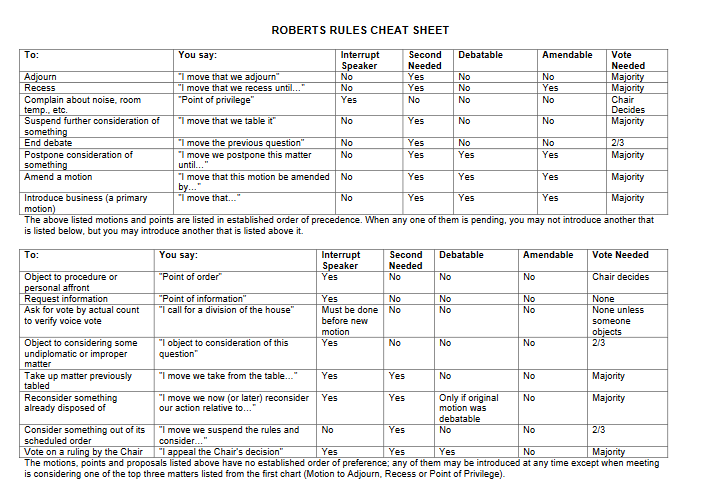 